KUESIONERKepada Yth Bapak/Ibu Responden DiMedanPuji syukur kita panjatkan kehadirat Allah SWT karena atas limpahan rahmat, hidayah dan taufik-Nya lah sehingga angket penelitian ini yang berjudul“Pengaruh Motivasi Kerja dan Gaya Kepemimpinan Partisipatif Terhadap Kinerja Aparatur Sipil Negara Pada Kantor Camat Perbaungan Kabupaten Serdang Bedagai” Sehubungan dengan hal tersebut, maka mohon kesediaan Ibu untuk mengisi angket ini walaupun disadari bahwa kesibukan selalu menyertai aktivitas, tugas dan pekerjaan Ibu. Dalam mengisi angket ini, mohon kesediannya untuk menjawab secara jujur dan objektif, serta tidak merasa ragu karena angket ini hanya untuk kebutuhan penelitian, yang tidak sama sekali dimaksudkan untuk memberi penilaian yang dapat merugikan akademik Ibu.Atas kesediaan dan kerjasama yang baik ini diucapkan banyak terima kasih, semoga Allah SWT meridhoi kita semua, Amin.Medan,   September 2021PenelitiAhmad Tarmizi IDENTITAS RESPONDENJenis Kelamin		: .........................................................................Pendidikan	 Terakhir	: ……………………………………………………..Lama Bekerja		: …………………………………………………….PETUNJUK PENGISIANBacalah baik-baik setiap pernyataan dalam angket ini sebelum menjawabnya.Berilah jawaban dengan memberi tanda (√) pada kolom yang tersedia.SS	= Sangat SetujuS	= SetujuKS	= Kurang SetujuTS	= Tidak SetujuSTS	= Sangat Tidak Setuju	Bila ada sesuatu yang kurang jelas mohon ditanyakan pada peneliti.Motivasi  Kerja(X1)Gaya Kepemimpinan Partisipatif (X2)Kinerja Aparatur Sipil Negara (Y)LAMPIRAN 1Tabulasi Data Kuesioner Variabel Motivasi Kerja (X1)LAMPIRAN 2Tabulasi Data Kuesioner Variabel Gaya Kepemimpinan Partisipatif  (X2)LAMPIRAN 3Tabulasi Data Kuesioner Variabel Kinerja Pegawai (Y)LAMPIRAN 4Tabulasi Data Kuesioner Uji Validitas Dan Uji Reliabiltas Variabel Motivasi Kerja (X1)LAMPIRAN 5Tabulasi Data Kuesioner Uji Validitas Dan Uji Reliabiltas Variabel Gaya Kepemimpinan Partisipatif (X2)LAMPIRAN 6Tabulasi Data Kuesioner Uji Validitas Dan Uji Reliabiltas Variabel Kinerja Pegawai (Y)LAMPIRAN 7Hasil Uji Normalitas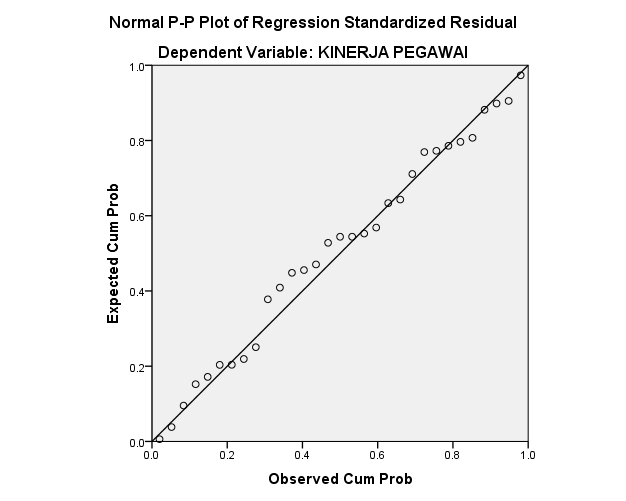 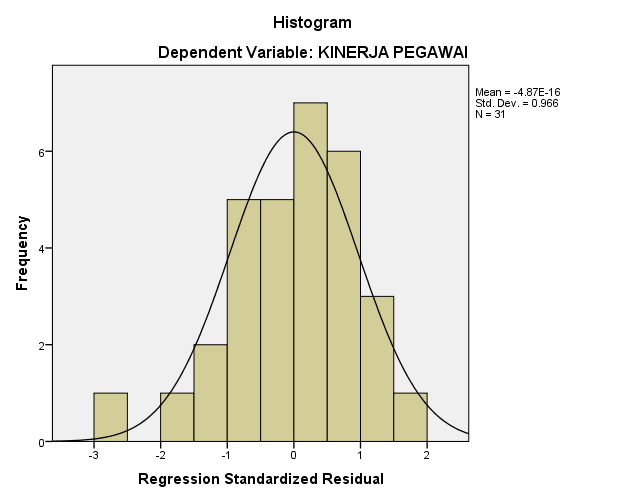 LAMPIRAN 9Hasil Uji MultikolinearitasCoefficientsaa. Dependent Variable: KINERJA PEGAWAILAMPIRAN 10Hasil Uji Heteroskedastisitas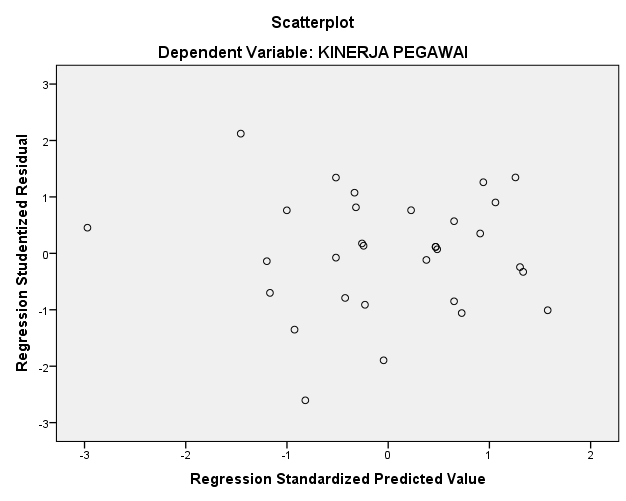 LAMPIRAN 11Hasil Uji Heteroskedastisitas Metode GlejserCoefficientsaa. Dependent Variable: Abs_ResLAMPIRAN 12Hasil Uji Regresi Linier BergandaCoefficientsa a. Dependent Variable: KINERJA PEGAWAILAMPIRAN 13Hasil Uji Parsial (Uji t)Coefficientsa a. Dependent Variable: KINERJA PEGAWAILAMPIRAN 14Hasil Uji Signifikan Simulatif (Uji F)LAMPIRAN  15Hasil Uji Koefisien Determinasi (R2)LAMPIRAN 16LAMPIRAN 17Titik Persentase Distribusi t (df = 1 – 40)LAMPIRAN 18Titik Persentase Distribusi F Untuk Probabilita = 0,05NoPertanyaaanSSSRRTSSTSPenghargaanPenghargaanPenghargaanPenghargaanPenghargaanPenghargaanPenghargaan1Apakah Bapak/Ibu mendapat apresiasi dari pimpinan instansi terkait dengan pancapain hasil kerja?2Apakah pimpinan memberikan penghargaan kepada pegawai yang beprestasi?Pengakuan dari AtasanPengakuan dari AtasanPengakuan dari AtasanPengakuan dari AtasanPengakuan dari AtasanPengakuan dari AtasanPengakuan dari Atasan3Apakah Bapak/Ibu merasa diakui keberadaaanya oleh pimpinan instansi? 4Apakah Bapak/Ibu termotivasi bekerja agar mendapatkan pengakuan?Pendelegasian WewenangPendelegasian WewenangPendelegasian WewenangPendelegasian WewenangPendelegasian WewenangPendelegasian WewenangPendelegasian Wewenang5Apakah Bapak/Ibu diberikan wewenang untuk terlibat dalam pengambilan keputusan instansi?6Apakah pimpinan instansi pernah mendelegasikan wewenang kepada Bapak/Ibu?PerhatianPerhatianPerhatianPerhatianPerhatianPerhatianPerhatian7Apakah Pimpinan Bapak/Ibu peduli dengan situasi yang dialami para pegawai?8Apakah ada perhatian khusus yang diberikan pimpinan instansi yang membuat Bapak/Ibu termotivasi dalam bekerja?Kondisi KerjaKondisi KerjaKondisi KerjaKondisi KerjaKondisi KerjaKondisi KerjaKondisi Kerja9Apakah Bapak/Ibu nyaman dengan lingkungan tempat bekerja saat ini?10Apakah fasilitas yang tersedia mendukung pekerja untuk dapat menjalankan aktivitasnya dengan baik?NoPernyataanSSSRRTSSTSKomunikatifKomunikatifKomunikatifKomunikatifKomunikatifKomunikatifKomunikatif1Apakah Pimpinan Bapak/Ibu berkomunikasi dengan baik kepada para pegawai?2Apakah Pimpinan Bapak/Ibu terlibat langsung dalam setiap kegiatan yang sedang dilaksanakan?KonsultasiKonsultasiKonsultasiKonsultasiKonsultasiKonsultasiKonsultasi3Apakah Pimpinan Bapak/Ibu melibatkan seluruh pegawai dalam menyusun rencana kerja dan pengambilan keputusan?4Apakah Pimpinan memberikan kesempatan kepada para pegawai untuk merespon informasi yang diberikan?Pengambilan Keputusan BersamaPengambilan Keputusan BersamaPengambilan Keputusan BersamaPengambilan Keputusan BersamaPengambilan Keputusan BersamaPengambilan Keputusan BersamaPengambilan Keputusan Bersama5Apakah ada supervisi atau pengarahan kepada para pegawai yang secara rutin dilaksanakan oleh Pimpinan Bapak/Ibu?6Apakah Pimpinan Bapak/Ibu melakukan pengambilan keputusan berdasarkan musyawarah bersama?Membagi KekuasaanMembagi KekuasaanMembagi KekuasaanMembagi KekuasaanMembagi KekuasaanMembagi KekuasaanMembagi Kekuasaan7Apakah Pimpinan Bapak/Ibu memberikan tugas sesuai kinerja dan kemampuan yang dimiliki pegawai?8Apakah Pimpinan Bapak/Ibu melakukan kontrol kinerja atas tugas atau jabatan yang telah dibebankan untuk evaluasi?DemokratisDemokratisDemokratisDemokratisDemokratisDemokratisDemokratis9Apakah pimpinan Bapak/Ibu transparan dengan kegiatan yang dilakukan?10Apakah pimpinan Bapak/Ibu memberikan penghargaan kepada pegawai yang berprestasi?NoPernyataanSSSRRTSSTSKuantitas PekerjaanKuantitas PekerjaanKuantitas PekerjaanKuantitas PekerjaanKuantitas PekerjaanKuantitas PekerjaanKuantitas Pekerjaan1Apakah semua pekerjaan yang diberikan oleh instansi mampu Bapak/Ibu Selesaikan dengan baik?2Apakah Bapak/Ibu dalam menyelesaikan target pekerjaan berorientasi pada kunatitas hasil pekerjaan yang akan dicapai?Kualitas PekerjaanKualitas PekerjaanKualitas PekerjaanKualitas PekerjaanKualitas PekerjaanKualitas PekerjaanKualitas Pekerjaan3Apakah Bapak/Ibu telah melakukan pekerjaan secara optimal?4Apakah pelayanan yang Bapak/Ibu masyarakat kepada sudah berkualitas baik?Waktu PenyelesaianWaktu PenyelesaianWaktu PenyelesaianWaktu PenyelesaianWaktu PenyelesaianWaktu PenyelesaianWaktu Penyelesaian5Apakah dalam menyelesaikan pekerjaan Bapak/Ibu berorientasi pada waktu?6Apakah Bapak/Ibu telah optimal dalam mengefisiensikan waktu penyelesaian pekerjaan?Efektivitas Pelaksanaan TugasEfektivitas Pelaksanaan TugasEfektivitas Pelaksanaan TugasEfektivitas Pelaksanaan TugasEfektivitas Pelaksanaan TugasEfektivitas Pelaksanaan TugasEfektivitas Pelaksanaan Tugas7Apakah Bapak/Ibu menjunjung tinggi nilai efektivitas waktu dalam menyelesaikan pekerjaan?8Apakah Bapak/Ibu telah efektif dalam melaksanakan tugas yang diberikan instansi?KemandirianKemandirianKemandirianKemandirianKemandirianKemandirianKemandirian9Apakah Bapak/Ibu melakukan pekerjaan dengan sepenuh hati?10Apakah Bapak/Ibu melakukan pekerjaan dengan baik tanpa harus ada pengawasan langsung dari pimpinan?X1.P1X1.P2X1.P3X1.P4X1.P5X1.P6X1.P7X1.P8X1.P9X1.P10TOTAL443443333233444323343434545555554548443333444335433343453537334334443435444344433336555445555447453555443442334555454442534443444338543355544442333333443332454444444441555455554447455545544445544255444542444444444440554355555446554554444444444343343335213123334123444445344541333333333330444444444440443444444439444222443433444344444439343522222328443344444438554454444544X2.P1X2.P2X2.P3X2.P4X2.P5X2.P6X2.P7X2.P8X2.P9X2.P10TOTAL333333333229344444435338445554545445444333333333434343334334223433442229333443343333545544344442444344444540344455434440343433333332332333223327333333233228224444442232545554534343544545554445444444445441444444444440445444424439444444545543333443433333311311112115444434443539333333333330444444444440444344434438322443324330444444444440333333224329334333334433444444445441Y.P1Y.P2Y.P3Y.P4Y.P5Y.P6Y.P7Y.P8Y.P9Y.P10TOTAL244543323333344334333434454555444444344334444437343435344336233334322227344433333333455545555447545454344442433355453439353444433437354434443337233334323329245444422233355545445444445454455444454424444439444444444440455535554445555554444445344434333334121213433121544444434440333333333330444444444440444444444440344224323229444434444439334552233333444434433336455544444443X1.P1X1.P2X1.P3X1.P4X1.P5X1.P6X1.P7X1.P8X1.P9X1.P10TOTAL333333333330444444444440444444444440444422443435444444444440343222222325444444444440555454444545434444443438444444444339444333333232444433243435545545454546444343433335434343433536333424343433444434343336555555555449454445443441333535354438535433444338545435544443333433443333454424444439555555354446454455444443545445444544444444344439555545555448555444444443X2.P1X2.P2X2.P3X2.P4X2.P5X2.P6X2.P7X2.P8X2.P9X2.P10TOTAL333323333329444444444440444354434439322433324329444454444441333343224330334333334433444444445441333344434334333343333331334333343231344444445339435333544438443443343335433344334334224443442231334453333334545544345443443344444539334445434438344433333333333313223326334353233231224434442231545443434339534545554444444444445441434444344337443334224433434444545441Y.P1Y.P2Y.P3Y.P4Y.P5Y.P6Y.P7Y.P8Y.P9Y.P10TOTAL333333333330444444444440444444444440344224323229444434444439334552233333444434433336455544444443343434343334344444433336244543323333344334333434454555444444344334444437343435344336233334322227344433333333455545555447545454344442433355453439353444433437354434443337233334323329245444422233355545445444445454455444454424444439444444444440455535554445555554444445LAMPIRAN 8One-Sample Kolmogorov-Smirnov TestLAMPIRAN 8One-Sample Kolmogorov-Smirnov TestLAMPIRAN 8One-Sample Kolmogorov-Smirnov TestUnstandardized ResidualNN31Normal Parametersa,bMean0E-7Normal Parametersa,bStd. Deviation2.09245413Most Extreme DifferencesAbsolute.092Most Extreme DifferencesPositive.056Most Extreme DifferencesNegative-.092Kolmogorov-Smirnov ZKolmogorov-Smirnov Z.510Asymp. Sig. (2-tailed)Asymp. Sig. (2-tailed).957a. Test distribution is Normal.a. Test distribution is Normal.a. Test distribution is Normal.b. Calculated from data.b. Calculated from data.b. Calculated from data.ModelModelCollinearity StatisticsCollinearity StatisticsModelModelToleranceVIF1(Constant)1MOTIVASI KERJA.2883.4711GAYA KEPEMIMPINAN PARTISIPATIF.2883.471ModelModelUnstandardized CoefficientsUnstandardized CoefficientsStandardized CoefficientstSig.ModelModelBStd. ErrorBetatSig.1(Constant)1.9431.1361.710.0951KOMITMEN ORGANISASI.035.045.181.770.4461KEPERCAYAAN PADA PIMPINAN-.054.042-.308-1.305.199ModelModelUnstandardized CoefficientsUnstandardized CoefficientsStandardized CoefficientstSig.ModelModelBStd. ErrorBetatSig.1(Constant)1.8462.608.708.4851MOTIVASI KERJA.518.124.5064.161.0001GAYA KEPEMIMPINAN PARTISIPATIF.430.111.4713.874.001ModelModelUnstandardized CoefficientsUnstandardized CoefficientsStandardized CoefficientstSig.ModelModelBStd. ErrorBetatSig.1(Constant)1.8462.608.708.4851MOTIVASI KERJA.518.124.5064.161.0001GAYA KEPEMIMPINAN PARTISIPATIF.430.111.4713.874.001ANOVAaANOVAaANOVAaANOVAaANOVAaANOVAaANOVAaModelModelSum of SquaresdfMean SquareFSig.1Regression969.3592484.679103.319.000b1Residual131.351284.6911Total1100.71030a. Dependent Variable: KINERJA PEGAWAIa. Dependent Variable: KINERJA PEGAWAIa. Dependent Variable: KINERJA PEGAWAIa. Dependent Variable: KINERJA PEGAWAIa. Dependent Variable: KINERJA PEGAWAIa. Dependent Variable: KINERJA PEGAWAIa. Dependent Variable: KINERJA PEGAWAIb. Predictors: (Constant), GAYA KEPEMIMPINAN PARTISIPATIF, MOTIVASI KERJAb. Predictors: (Constant), GAYA KEPEMIMPINAN PARTISIPATIF, MOTIVASI KERJAb. Predictors: (Constant), GAYA KEPEMIMPINAN PARTISIPATIF, MOTIVASI KERJAb. Predictors: (Constant), GAYA KEPEMIMPINAN PARTISIPATIF, MOTIVASI KERJAb. Predictors: (Constant), GAYA KEPEMIMPINAN PARTISIPATIF, MOTIVASI KERJAb. Predictors: (Constant), GAYA KEPEMIMPINAN PARTISIPATIF, MOTIVASI KERJAb. Predictors: (Constant), GAYA KEPEMIMPINAN PARTISIPATIF, MOTIVASI KERJAModel SummarybModel SummarybModel SummarybModel SummarybModel SummarybModelRR SquareAdjusted R SquareStd. Error of the Estimate1.938a.881.8722.166a. Predictors: (Constant), GAYA KEPEMIMPINAN PARTISIPATIF, MOTIVASI KERJAa. Predictors: (Constant), GAYA KEPEMIMPINAN PARTISIPATIF, MOTIVASI KERJAa. Predictors: (Constant), GAYA KEPEMIMPINAN PARTISIPATIF, MOTIVASI KERJAa. Predictors: (Constant), GAYA KEPEMIMPINAN PARTISIPATIF, MOTIVASI KERJAa. Predictors: (Constant), GAYA KEPEMIMPINAN PARTISIPATIF, MOTIVASI KERJAb. Dependent Variable: KINERJA PEGAWAIb. Dependent Variable: KINERJA PEGAWAIb. Dependent Variable: KINERJA PEGAWAIb. Dependent Variable: KINERJA PEGAWAIb. Dependent Variable: KINERJA PEGAWAIdf = (N-2)Tingkat signifikansi untuk uji satu arahTingkat signifikansi untuk uji satu arahTingkat signifikansi untuk uji satu arahTingkat signifikansi untuk uji satu arahTingkat signifikansi untuk uji satu arahdf = (N-2)0.050.0250.010.0050.0005df = (N-2)Tingkat signifikansi untuk uji dua arahTingkat signifikansi untuk uji dua arahTingkat signifikansi untuk uji dua arahTingkat signifikansi untuk uji dua arahTingkat signifikansi untuk uji dua arahdf = (N-2)0.10.050.020.010.00110.98770.99690.99950.99991.000020.90000.95000.98000.99000.999030.80540.87830.93430.95870.991140.72930.81140.88220.91720.974150.66940.75450.83290.87450.950960.62150.70670.78870.83430.924970.58220.66640.74980.79770.898380.54940.63190.71550.76460.872190.52140.60210.68510.73480.8470100.49730.57600.65810.70790.8233110.47620.55290.63390.68350.8010120.45750.53240.61200.66140.7800130.44090.51400.59230.64110.7604140.42590.49730.57420.62260.7419150.41240.48210.55770.60550.7247160.40000.46830.54250.58970.7084170.38870.45550.52850.57510.6932180.37830.44380.51550.56140.6788190.36870.43290.50340.54870.6652200.35980.42270.49210.53680.6524210.35150.41320.48150.52560.6402220.34380.40440.47160.51510.6287230.33650.39610.46220.50520.6178240.32970.38820.45340.49580.6074250.32330.38090.44510.48690.5974260.31720.37390.43720.47850.5880270.31150.36730.42970.47050.5790280.30610.36100.42260.46290.5703290.30090.35500.41580.45560.5620300.29600.34940.40930.44870.5541Pr0.250.100.050.0250.010.0050.001df0.500.200.100.0500.020.0100.00211.000003.077686.3137512.7062031.8205263.65674318.3088420.816501.885622.919994.302656.964569.9248422.3271230.764891.637742.353363.182454.540705.8409110.2145340.740701.533212.131852.776453.746954.604097.1731850.726691.475882.015052.570583.364934.032145.8934360.717561.439761.943182.446913.142673.707435.2076370.711141.414921.894582.364622.997953.499484.7852980.706391.396821.859552.306002.896463.355394.5007990.702721.383031.833112.262162.821443.249844.29681100.699811.372181.812462.228142.763773.169274.14370110.697451.363431.795882.200992.718083.105814.02470120.695481.356221.782292.178812.681003.054543.92963130.693831.350171.770932.160372.650313.012283.85198140.692421.345031.761312.144792.624492.976843.78739150.691201.340611.753052.131452.602482.946713.73283160.690131.336761.745882.119912.583492.920783.68615170.689201.333381.739612.109822.566932.898233.64577180.688361.330391.734062.100922.552382.878443.61048190.687621.327731.729132.093022.539482.860933.57940200.686951.325341.724722.085962.527982.845343.55181210.686351.323191.720742.079612.517652.831363.52715220.685811.321241.717142.073872.508322.818763.50499230.685311.319461.713872.068662.499872.807343.48496240.684851.317841.710882.063902.492162.796943.46678250.684431.316351.708142.059542.485112.787443.45019260.684041.314971.705622.055532.478632.778713.43500270.683681.313701.703292.051832.472662.770683.42103280.683351.312531.701132.048412.467142.763263.40816290.683041.311431.699132.045232.462022.756393.39624300.682761.310421.697262.042272.457262.750003.38518310.682491.309461.695522.039512.452822.744043.37490320.682231.308571.693892.036932.448682.738483.36531330.682001.307741.692362.034522.444792.733283.35634340.681771.306951.690922.032242.441152.728393.34793350.681561.306211.689572.030112.437722.723813.34005360.681371.305511.688302.028092.434492.719483.33262370.681181.304851.687092.026192.431452.715413.32563380.681001.304231.685952.024392.428572.711563.31903390.680831.303641.684882.022692.425842.707913.31279400.680671.303081.683852.021082.423262.704463.30688df untukpenyebut (N2)df untuk pembilang (N1)df untuk pembilang (N1)df untuk pembilang (N1)df untuk pembilang (N1)df untuk pembilang (N1)df untuk pembilang (N1)df untuk pembilang (N1)df untuk pembilang (N1)df untuk pembilang (N1)df untuk pembilang (N1)df untuk pembilang (N1)df untuk pembilang (N1)df untuk pembilang (N1)df untuk pembilang (N1)df untuk pembilang (N1)df untukpenyebut (N2)1234567891011121314151161199216225230234237239241242243244245245246218.5119.0019.1619.2519.3019.3319.3519.3719.3819.4019.4019.4119.4219.4219.43310.139.559.289.129.018.948.898.858.818.798.768.748.738.718.7047.716.946.596.396.266.166.096.046.005.965.945.915.895.875.8656.615.795.415.195.054.954.884.824.774.744.704.684.664.644.6265.995.144.764.534.394.284.214.154.104.064.034.003.983.963.9475.594.744.354.123.973.873.793.733.683.643.603.573.553.533.5185.324.464.073.843.693.583.503.443.393.353.313.283.263.243.2295.124.263.863.633.483.373.293.233.183.143.103.073.053.033.01104.964.103.713.483.333.223.143.073.022.982.942.912.892.862.85114.843.983.593.363.203.093.012.952.902.852.822.792.762.742.72124.753.893.493.263.113.002.912.852.802.752.722.692.662.642.62134.673.813.413.183.032.922.832.772.712.672.632.602.582.552.53144.603.743.343.112.962.852.762.702.652.602.572.532.512.482.46154.543.683.293.062.902.792.712.642.592.542.512.482.452.422.40164.493.633.243.012.852.742.662.592.542.492.462.422.402.372.35174.453.593.202.962.812.702.612.552.492.452.412.382.352.332.31184.413.553.162.932.772.662.582.512.462.412.372.342.312.292.27194.383.523.132.902.742.632.542.482.422.382.342.312.282.262.23204.353.493.102.872.712.602.512.452.392.352.312.282.252.222.20214.323.473.072.842.682.572.492.422.372.322.282.252.222.202.18224.303.443.052.822.662.552.462.402.342.302.262.232.202.172.15234.283.423.032.802.642.532.442.372.322.272.242.202.182.152.13244.263.403.012.782.622.512.422.362.302.252.222.182.152.132.11254.243.392.992.762.602.492.402.342.282.242.202.162.142.112.09264.233.372.982.742.592.472.392.322.272.222.182.152.122.092.07274.213.352.962.732.572.462.372.312.252.202.172.132.102.082.06284.203.342.952.712.562.452.362.292.242.192.152.122.092.062.04294.183.332.932.702.552.432.352.282.222.182.142.102.082.052.03304.173.322.922.692.532.422.332.272.212.162.132.092.062.042.01314.163.302.912.682.522.412.322.252.202.152.112.082.052.032.00